Progression in Skills – Art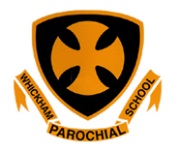 EYFSYear 1Year 2Year 3Learning30-50 months• Explores colour and how colours can be changed.(EUM&M)• Understands that they can use lines to enclose a space, and then begin to use these shapes to represent objects. (EUM&M)40-60 months • Explores what happens when they mix colours.(EUM&M)• Experiments to create different textures.(EUM&M)• Chooses particular colours to use for a purpose.(BI)ELG•They safely use and explore a variety of materials, tools and techniques, experimenting with colour, design, texture, form and function. (EUM&M)•They represent their own ideas, thoughts and feelings through design and technology, art, music, dance, role play and stories.(BI)•use artwork to record ideas, observations and experiences• experiment with different materials to design and make product• explain what he/she likes about the work of others • know the names of tools, techniques and elements that he/she uses try out different activities and make sensible choices about what to do next  select particular techniques to create a chosen product and develop some care and control over materials and their use  give reasons for his/her preferences when looking at art/craft or design work  know that different artistic works are made by craftspeople from different cultures and times use a sketchbook for recording observations, for experimenting with techniques or planning out ideas  experiment with different materials to create a range of effects and use these techniques in the completed piece of work  explain what he/she likes or dislikes about their work  know about some of the great artists, architects and designers in history and describe their workTechniquesUse a variety of tools including pencils, rubbers, crayons, pastels, felt tips, charcoal, ballpoints, chalk and other dry media to represent objects in lines. explore mark-making using a variety of tools  make structures by joining simple objects together  cut, glue and trim material to create images from a variety of media e.g. photocopies, fabric, crepe paper, magazines  make marks in print using found objects and basic tools and use these to create repeating patterns  sort, cut and shape fabrics and experiment with ways of joining themUse a variety of tools including pencils, rubbers, crayons, pastels, felt tips, charcoal, ballpoints, chalk and other dry media to represent objects in lines. explore mark-making using a variety of tools  make structures by joining simple objects together  cut, glue and trim material to create images from a variety of media e.g. photocopies, fabric, crepe paper, magazines  make marks in print using found objects and basic tools and use these to create repeating patterns  sort, cut and shape fabrics and experiment with ways of joining themexperiment with tones using pencils, chalk or charcoal represent things observed, remembered or imagined using colour/tools experiment with basic tools on rigid and flexible materials he/she is able to make textured collages from a variety of media and by folding, crumpling and tearing materials use a variety of techniques including carbon printing, relief, press and fabric printing and rubbings develop techniques to join fabrics and apply decorations such as a running or over stitch explore shading, using different media  understand and identify key aspects such as complementary colours, colour as tone, warm and cold colours  compare and recreate form of natural and manmade objects  he/she is able to create a collage using overlapping and layering  create printing blocks using relief or impressed techniques  add detail to work using different types of stitch, including cross-stitchYear 4Year 4Year 5Year 6Learning use a sketchbook for collecting ideas and developing a plan for a completed piece of artwork  use taught technical skills to adapt and improve his/her work  articulate how he/she might improve their work using technical terms and reasons as a matter of routine  describe some of the key ideas, techniques and working practices of artists, architects and designers who he/she has studied use a sketchbook for collecting ideas and developing a plan for a completed piece of artwork  use taught technical skills to adapt and improve his/her work  articulate how he/she might improve their work using technical terms and reasons as a matter of routine  describe some of the key ideas, techniques and working practices of artists, architects and designers who he/she has studied develop different ideas which can be used and explain his/her choices for the materials and techniques used  confidently and systematically investigate the potential of new and unfamiliar materials and use these learnt techniques within his/her work  evaluate his/her work against their intended outcome  research and discuss various artists, architects and designers and discuss their processes and explain how these were used in the finished product select ideas based on first hand observations, experience or imagination and develop these through open ended research  refine his/her use of learnt techniques  adapt his/her own final work following feedback or discussion based on their preparatory ideas  describe the work and ideas of various artists, architects and designers, using appropriate vocabulary and referring to historical and cultural contexts  explain and justify preferences towards different styles and artistsTechniques draws familiar objects with correct proportions  create different effects by using a variety of tools and techniques such as bleeds, washes, scratches and splashes  plan a sculpture through drawing and other preparatory work  experiment with creating mood, feeling, movement and areas of interest by selecting appropriate materials and learnt techniques  use a variety of techniques e.g. marbling, silkscreen and cold water paste  print on fabrics using tie-dyes or batik draws familiar objects with correct proportions  create different effects by using a variety of tools and techniques such as bleeds, washes, scratches and splashes  plan a sculpture through drawing and other preparatory work  experiment with creating mood, feeling, movement and areas of interest by selecting appropriate materials and learnt techniques  use a variety of techniques e.g. marbling, silkscreen and cold water paste  print on fabrics using tie-dyes or batik use line, tone and shading to represent things seen, remembered or imagined in three dimensions  mix colours to express mood, divide foreground from background or demonstrate tones  develop skills in using clay including slabs, coils and slips  add collage to a painted, drawn or printed background using a range of media, different techniques, colours and textures  experiment with using layers and overlays to create new colours/textures  return to work over longer periods of time and use a wider range of materials begin to develop an awareness of composition, scale and proportion in their work  use simple perspective in their work using a single focal point and horizon  use techniques, colours, tones and effects in an appropriate way to represent things seen - brushstrokes following the direction of the grass, stippling to paint sand, watercolour bleeds to show clouds  produce intricate patterns and textures in a malleable media  use different techniques, colours and textures when designing and making pieces of work and explain his/her choices  create intricate printing patterns by simplifying and modifying sketchbook designs  follow a design brief to achieve an effect for a particular function